COMMONWEALTH OF PENNSYLVANIA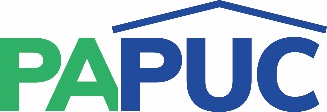 PENNSYLVANIA PUBLIC UTILITY COMMISSIONCOMMONWEALTH KEYSTONE BUILDING400 NORTH STREETHARRISBURG, PENNSYLVANIA 17120To:	All Jurisdictional Non-Verizon Local Exchange Carriers And Approved Wireless CarriersOffering Lifeline 135 ServiceRe:	Non-Verizon Local Exchange Carriers’ Streamlined Annual Lifeline Tracking ReportsDocket No. M-00051900In accordance with the Commission’s December 30, 2005 Final Order, Section 3015(f) Review Regarding the Lifeline Tracking Report, Accident Report and Service Outage Report, Docket No. M-00051900, the Commission approved a streamlined format for the annual Lifeline Tracking Report. The attached streamlined report format can be used as a worksheet.You should file the Lifeline Tracking Report electronically at http://www.lec.puc.pa.gov/.The annual Lifeline Tracking Report is due after the close of the report year, on or before June 30.You will be unable to access the database after June 30.Carriers who do not offer Lifeline during the report year should submit a "no Lifeline service" letter by the due date.If you need a user ID and password to access the electronic database, or have difficulty using the webpage, please contact the Bureau of Consumer Services at PAPUC-Telco@pa.gov.AttachmentNon-Verizon Local Exchange CarriersLifeline 135 Service Tracking Report – Report Year XXXXLifeline 135 Service Tracking Report – Report Year XXXXYear End Enrollment - Prior Report YearEnrollments - Report YearTotal Enrollments - Report YearDisconnections due to Nonpayment - Report YearDisconnections Other - Report YearTotal Disconnections - Report YearYear End Enrollments - Report YearTotal Link Up Installations- Report YearCompany Contact Name:Phone Number:Email	Address: